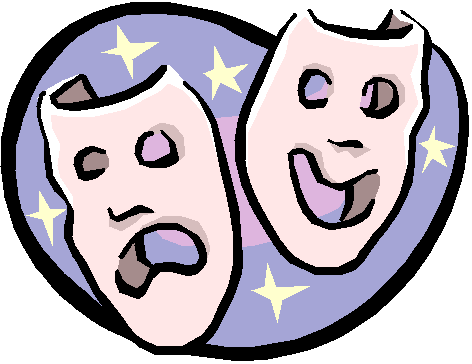 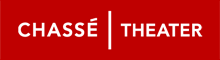 1	VORMGEVING		15 pTekst moet verdeeld zijn in alinea’s met daarboven titelsDe tekst moet in eigen woorden zijnIn totaal bestaat het verslag uit 4 pagina’sEr moeten op elke pagina minimaal 2 afbeeldingen in de tekst zijn opgenomen2	KAFT (pag. 1)		5 pTitel van de voorstellingEen grote afbeelding of een collage van kleinere afbeeldingen uit voorstellingJouw naam en klasDatum waarop het verslag is gemaakt3	INLEIDING (pag. 2)	15 pDe algemene gegevens. Welke voorstelling, regisseur, acteurs, en wanneer gezien in welk theater?Vertel waarom je deze voorstelling gekozen hebt.Hoe lang duurde de voorstelling en was er een pauze?100 woorden4	DE VOORSTELLING (pag. 3) 35 pHoe zat de voorstelling in elkaar? Geef een samenvatting van het verhaal of een beschrijving van de opbouw van de verschillende scènes.Vertel over de spelers: hoeveel waren er, wat deden ze, welke rol speelden ze en hoe waren ze gekleed en geschminkt?Beschrijf wat er op toneel stond: het decor, de meubels en gebruiksvoorwerpen, muziekinstrumenten, enzovoorts.Wat kun je vertellen over het geluid of de muziek en welke rol speelde die in de voorstelling.Vertel iets over het gebruik van licht: welke kleuren en effecten en hoe belangrijk was de belichting?400 woorden5	OORDEEL (pag. 4)	30 pWat sprak je wel en wat niet aan bij de voorstelling en waarom? Was de voorstelling druk bezocht of niet? Was het publiek jong, oud, mannelijk of vrouwelijk?Hoe reageerde het publiek op de voorstelling, en werden ze erbij betrokken?Het aantal sterren dat je aan de voorstelling  geeft (maximaal 5) 200 woorden